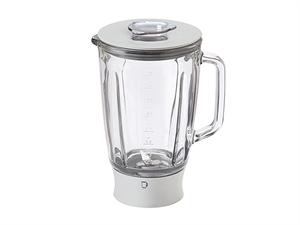 Grundrezept für eine Salatsauce auf Mayo-BasisFür 10-12 Personen1 		Ei1 TL		Senf50 g		EssigMesser vom Mixerglas der Kenwood-Maschine gut einschrauben.Alle Zutaten ins Kenwood Mixer Glas geben.Kenwood einschalten und die Zutaten mixen.300 g		SonnenblumenölIn einem Krug oder Massbecher abwägen. Kenwood einschalten.Das Öl in einem feinen Faden in die Mischung einlaufen lassen, bis eine feste, weissliche Mayonnaise entsteht.75 g 		Wasser, kalt1 Tl-Spitze	BouillonDie Bouillon in die Mayonnaise geben, sowie auch das Wasser und nochmals den Mixer einschalten.Nach Belieben mit Salz und Pfeffer nachwürzen.Verfeinern mit:Gehackten oder geschnittenen KräuterZwiebeln, KnoblauchEigene Ideen:_________________________________________________________________________________________________________________________________________________________________________________________________________________________________